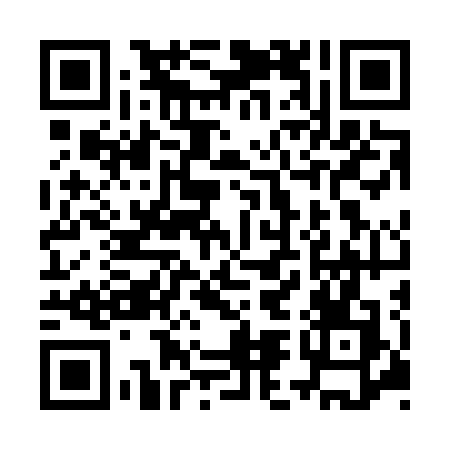 Ramadan times for Oakhurst, AustraliaMon 11 Mar 2024 - Wed 10 Apr 2024High Latitude Method: NonePrayer Calculation Method: Muslim World LeagueAsar Calculation Method: ShafiPrayer times provided by https://www.salahtimes.comDateDayFajrSuhurSunriseDhuhrAsrIftarMaghribIsha11Mon4:324:325:4911:593:286:106:107:2212Tue4:324:325:4911:593:276:096:097:2113Wed4:334:335:5011:593:276:086:087:2014Thu4:334:335:5011:593:266:076:077:1915Fri4:344:345:5111:583:266:066:067:1816Sat4:354:355:5111:583:256:056:057:1717Sun4:354:355:5211:583:256:046:047:1618Mon4:364:365:5211:583:246:026:027:1419Tue4:364:365:5311:573:246:016:017:1320Wed4:374:375:5311:573:236:006:007:1221Thu4:374:375:5411:573:235:595:597:1122Fri4:384:385:5411:563:225:585:587:1023Sat4:384:385:5411:563:225:575:577:0924Sun4:394:395:5511:563:215:565:567:0825Mon4:394:395:5511:553:205:555:557:0726Tue4:404:405:5611:553:205:545:547:0627Wed4:404:405:5611:553:195:535:537:0528Thu4:404:405:5711:553:195:525:527:0429Fri4:414:415:5711:543:185:515:517:0330Sat4:414:415:5811:543:175:505:507:0231Sun4:424:425:5811:543:175:495:497:011Mon4:424:425:5811:533:165:485:487:002Tue4:434:435:5911:533:165:475:476:593Wed4:434:435:5911:533:155:465:466:574Thu4:444:446:0011:523:145:455:456:565Fri4:444:446:0011:523:145:445:446:556Sat4:444:446:0111:523:135:435:436:557Sun4:454:456:0111:523:125:425:426:548Mon4:454:456:0211:513:125:415:416:539Tue4:464:466:0211:513:115:405:406:5210Wed4:464:466:0211:513:105:395:396:51